OPEN TEXT BASED ASSESSMENT CLASS- VISESSION- 2016-17SUB.- SOCIAL SCIENCETheme-I:    Project Tiger(Based on Chapter 8 of Geography)The Government of India launched project tiger, one of the well-publicized wildlife campaigns in the world, on April 1, 1973 in the CorbettNation Park as a consequence of the concrete international effort to create awareness and raise funds for saving the tiger. As of 2008, there were 28 tiger reserves in 17 states, covering an area of 37,761 sq. km. the wildlife         (protection)Act, 1972 was amended in 2006 to incorporate the creation of the National Tiger Conservation Authority (NTCA). The first meeting of the National Tiger Conservation Authority was held in November 2006. With the amendment of this Act, a Wildlife Crime Control Bureau (WCCB) was also subsequently established. 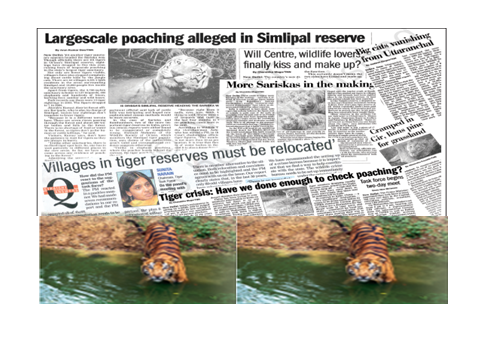 The Ministry of Environment and Forests provides necessary technical and financial support to the state government for wildlife conservation under various Centrally Sponsored Schemes (CSS). The states receive 100 per cent financial assistance for non-recurring items and 50 per cent for approved recurring items. The punishment in cases of offence within a tiger reserve has also been enhanced. Following are some of the administrative measures taken by the environment and forest ministry:Strengthening of antipoaching  activities, including special strategy for monsoon patrolling by providing funding support to tiger reserve states.Provision of hundred per cent central assistance to 17 tiger reserve as an addition for deployment of “Tiger protection force”.Approval for eight new tiger reserves.Evolution and mainstreaming of a scientific methodology for estimating the number of tigers.Identification of approximately 31, 111 sq. km space of core or critical tiger habitat in 17 states.	Tiger ReservesProject Tiger is a custodian of major gene pool in the country. It is also a repository of some of the Rajasthan, Manas Tiger Reserve in Assam and Periyar Tiger Reserve in Kerala are some of the tiger reserves of India.In order to protect tigers many national parks, sanctuaries and biosphere reserves have been set up. Corbett National Park in Uttarakhand, Sunderbans National Park in West Bengal, Bandhavgarh National Park in Madhya Pradesh, Sariska Wildlife Sanctuary in Rajasthan are most valuable ecosystem and habitats for wildlife.You can also contribute in conserving wildlife. You can refuse to buy things made from parts of the bodies of animals such as their bones, horns, fur, skins, and feathers. Every year we observe wildlife week in the first week of October, to create awareness of conserving the habitats of the animal kingdom. Sample questions:Write any threeadministrative measures taken by the environment and forest ministry for conservation of tigers.How can wecontribute to save wildlife?Answers of Sample Question’s Following measures are taken by the Environment and forest ministry :Strengthening of antipoaching  activities, including special strategy for monsoon patrolling by providing funding support to tiger reserve states.Provision of hundred per cent central assistance to 17 tiger reserve as an addition for deployment of “Tiger protection force”.Approval for eight new tiger reserves.We can refuse to buy things made from parts of the bodies of animals such as their bones, horns, fur, skins, and feathers. We can also aware people about the importance and necessity of wildlife for ecological balance etc.मुक्त पाठ आधारित मूल्यांकनकक्षा- 6सत्र-2016-17विषय- सामाजिक विज्ञानविषय-1: बाघ-परियोजना(भूगोल के अध्याय ८ पर आधारित)भारत सरकार ने बाघों के प्रति जागरूकता पैदा करने और बचाने के लिए धन जुटाने के लिए एक ठोस अंतरराष्ट्रीय प्रयास के परिणाम के रूप में कॉर्बेट राष्ट्रीय पार्क में 1 अप्रैल, 1973 को प्रोजेक्ट टाइगर, दुनिया में अच्छी तरह से प्रचारित वन्य जीव अभियानों में से एक का शुभारंभ किया।2008 में 17 राज्यों में 28 बाघ अभयारण्य, 37,761 वर्ग किमी क्षेत्र में फैले हुये थे।वन्यजीव (संरक्षण) अधिनियम, 1972 में 2006 में राष्ट्रीय बाघ संरक्षण प्राधिकरण (एनटीसीए) के निर्माण को शामिल करने के लिए संशोधन किया गया था। राष्ट्रीय बाघ संरक्षण प्राधिकरण की पहली बैठक नवंबर 2006 में आयोजित किया गया था। इस अधिनियम में संशोधन के साथ, एक वन्यजीव अपराध नियंत्रण ब्यूरो (WCCB) भी बाद में स्थापित किया गया था।विभिन्न केंद्र प्रायोजित योजनाएं (सीएसएस) के तहत वन्यजीवों के संरक्षण के लिए पर्यावरण एवं वन मंत्रालय ने राज्य सरकार को आवश्यक तकनीकी और वित्तीय सहायता प्रदान करता है। राज्यों को आवर्ती मदों के लिए 100 प्रतिशत वित्तीय सहायता और अनावर्ती मदों के लिए 50 फीसदी वित्तीय सहायता प्राप्त करने को मंजूरी दे दी हैं। एक टाइगर रिजर्व के भीतर अपराध के मामलों में सजा को भी बढ़ाया गया है।पर्यावरण और वनमंत्रालय द्वारा बाघों के संरक्षण के लिये उठाए गए प्रशासनिक कुछ उपायों में से इस प्रकार हैं :i) टाइगर रिजर्व राज्यों को वित्तीय सहायता प्रदान करके मानसून गश्त के लिए विशेष रणनीति सहित अवैध शिकार विरोधी गतिविधियों का सुदृढ़ीकरण।ii) 17 टाइगर रिजर्व में ‘टाइगर प्रोटेक्शन फोर्स' की तैनाती के लिए सौ प्रतिशत एक अतिरिक्त केन्द्रीय सहायता के रूप में प्रावधान किया गया ।iii) आठ नए बाघ अभयारण्यों के लिए स्वीकृति।iv) बाघों की संख्या के आकलन के लिए एक वैज्ञानिक पद्धति की मुख्यधारा का विकास।v) लगभग 31,111 वर्ग किमी एरिया की 17 राज्यों में कोर या महत्वपूर्ण बाघ निवास स्थान के रुप में पहचान की गई।बाघ अभ्यारण्यबाघ परियोजना देश के प्रमुख जीन पूल के एक संरक्षक है। यह अधिक मूल्यवान पारिस्थितिकी तंत्र का कोष और वन्य जीवन के लिए भी निवास अभ्यारण्य है।बाघों की संरक्षणके क्रम मे कई राष्ट्रीय उद्यानों, अभयारण्यों और जैव-मण्डल अभ्यारण्य स्थापित किए गए हैं। भारत के बाघ अभयारण्यों में से कुछ उत्तराखंड में कॉर्बेट राष्ट्रीय उद्यान, पश्चिम बंगाल में सुंदरबन राष्ट्रीय उद्यान, मध्य प्रदेश में बांधवगढ़ राष्ट्रीय उद्यान, राजस्थान में सरिस्का वन्यजीव अभयारण्य हैं।आप भी वन्य जीवन के संरक्षण में योगदान कर सकते हैं। आप इस तरह उनकी हड्डियों, सींग, फर, खाल, और पंख के रूप में पशुओं के शव के कुछ हिस्सों से बनी चीजों को खरीदने सेमना कर सकते हैं। हर साल हम अक्टूबर के पहले सप्ताह कोवन्यजीव सप्ताह के रुप में, जानवरों के साम्राज्य के निवास के संरक्षण के बारे में जागरूकता पैदा करने के लिए मनाते हैं।नमूना प्रश्न:1) पर्यावरण एवं वन मंत्रालय द्वारा बाघों के संरक्षण के लिये उठाए गए किन्ही तीन प्रशासनिक कदमों के बारे में लिखें।2) हम वन्य जीवन को बचाने के लिए कैसे योगदान कर सकते हैं?नमूना प्रश्न के जवाब1) निम्न उपायों को पर्यावरण एवं वन मंत्रालय द्वारा लिया जाता है:i) टाइगर रिजर्व राज्यों को वित्तीय सहायता प्रदान करके मानसून गश्त के लिए विशेष रणनीति सहित अवैध शिकार विरोधी गतिविधियों का सुदृढ़ीकरण।ii) 17 टाइगर रिजर्व में ‘टाइगर प्रोटेक्शन फोर्स' की तैनाती के लिए सौ प्रतिशत एक अतिरिक्त केन्द्रीय सहायता के रूप में प्रावधान किया गया ।iii) आठ नए बाघ अभयारण्यों के लिए स्वीकृति।2) हम उनकी हड्डियों, सींग, फर, खाल, और पंख के रूप में पशुओं के शव के कुछ हिस्सों से बनी चीजों को खरीदने के लिए मना कर सकते हैं। हम लोगो को पारिस्थितिक संतुलन के लिए वन्यजीवों के महत्व और आवश्यकता के बारे में भी लोगों को जागरूक कर सकते हैं |OPEN TEXT BASED ASSESSMENT CLASS- VISESSION- 2016-17SUB.- SOCIAL SCIENCETheme-2:Life of Workers in Urban Areas(Based on Chapter 9 of Civics)Domestic worker-SushilaSushila works as a part time maid in three different households. She cleans utensils in one house, washes clothes in another and sweeps and mops the floor in the third. For cleaning utensils, Sushila gets Rs.250 per month while for cleaning the house and washing clothes, she gets Rs.300 per month.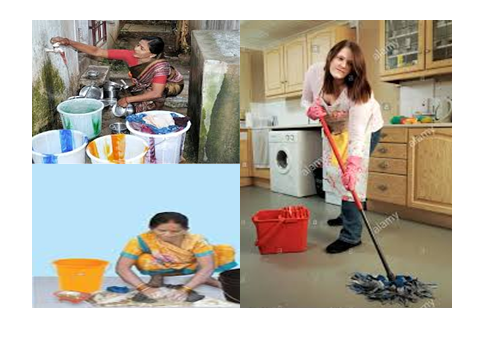 	Sushila’s husband works as a driver. Five years ago, they migrated from Uttar Pradesh. They live as tenants in a room. The room rent is Rs.500 per month. She and her family live in suburbs. She has four children. All of them study in a government school. She gets up at 4.30 in the morning. She cooks for her family, packs tiffin for everyone and sends her children to school at 6.30 a.m. before leaving for work at 7.00 a.m. She takes a bus to reach the area where she works. She has to travel in the bus for one hour. She takes about four to finish her job in the three houses. When she reaches home, her children are back from school. Sushila washes their clothes, and clean her own house. Her two daughters help her. One is seven years old and the other 12 years old. They have to bring water from the hand pump because there is no tap in the house. The elder daughter helps the other children with their homework. Sushila cooks the evening meal for her family. Her husband comes back at 10.00 p.m.Most workers, like Sushila, are employed on what is known as casual basis i.e. they are required to come as and when the employer needs them.Jobs like Sushila's arenot permanent. If workerscomplain about their payor working conditionsthey are asked to leave.There is no job security orprotection if there is illtreatment. They are alsoexpected to work very long hours.Manager-ChandniChandni works as a manager. Her office is in an area which has many other offices. Hundreds of people come to this area daily.	Chandni works in a company that publishes book. Chandni’s work is clearly defined. She looks after the sales section. She supervises the work of 35 salespersons who visit different shops to get orders. Each salesperson is in charge of one specific area. They report to Chandni at least once every day. Chandni works till about 6.00 p.m.Chandni receives a fixed salary every month. She is a permanent employee of her company which means that she will not have leave if the company does not have work. Chandni is saving for her old age. Every month, a part of her salary is kept in a fund with the government. These are savings on which she gets interest. She will get this money when she retires.	Chandni gets many holidays like Sundays and other national holidays. Besides these, she gets annual leave. She also gets medical leaves if she falls ill. For all these holidays and leaves, her salary is not deducted.Sample questions:Why Sushila gets up early in the morning?What are the works of Chandni?Answers Sushila gets up at 4.30 in the morning, cook food and pack tiffins for everyone and sends her children to school before leaving for work. She takes a bus travel for one hour to reach the area where she works. Chandni looks after the sales section. She supervises the work of 35 salespersons who visit different shops to get orders. Each salesperson is in charge of one specific area. They report to Chandni at least once every day. Chandni works till about 6.00 p.m.मुक्त पाठ आधारित मूल्यांकनकक्षा- 6सत्र-2016-17विषय- सामाजिक विज्ञानविषय-2:शहरी क्षेत्रों में श्रमिकों काजीवन(नागरिक-शास्त्र  के अध्याय ९ पर आधारित)घरेलू कामगार- सुशीलासुशीला तीन अलग-अलग घरों में एक अंशकालिक नौकरानी के रूप में काम करती है। वह एक घर में बर्तन साफ करती​​है, दूसरे में कपड़े धोती हैं और तीसरे में झाडु- पोंछे का काम करती हैं। बर्तन साफ ​​करने के लिए, सुशीला प्रति माह 250 रुपए, जबकि घर की सफाई और कपड़े धोने की के लिए, वह प्रति माह 300रुपये लेती है।सुशीला का पति एक ड्राइवर के रूप में काम करता है। पांच साल पहले वे उत्तर प्रदेश से आए हैं । वे एक कमरे में किरायेदार के रूप में रहते हैं। कमरे का किराया 500 रुपये प्रति माह है। वह और उसके परिवार वाले उप-नगरीय इलाके में रहते हैं। उसके चार बच्चे है। वे सब के सब एक सरकारी स्कूल में पढ़ते हैं। वह सुबह 4.30 बजे उठ जाती है। वह अपने परिवार के लिए खाना बनाती है, हर किसी के लिए टिफिन पैक करती हैं  और 7.00 बजे काम के लिए जाने से पहले अपने बच्चों को 6.30 बजे स्कूल के लिए भेजती है। वह जहां काम करती है उस क्षेत्र तक पहुँचने के लिए एक बस लेती हैं और बस में एक घंटे तक यात्रा करती है। वह तीन घरों में काम खत्म करने के लिए करीब चार घण्टे लगाती है। जब वह घर पहुंचती है, तो उसके बच्चे स्कूल से वापस आ चुके होते हैं। सुशीला उनके कपड़े धोती हैं और उसे अपने घर को साफ करती हैं । उसकी दो बेटियों उसकी मदद करतीहैं।एक सात वर्ष की और दुसरी 12 वर्ष की है। वे हैण्डपंप से पानी लाती हैं क्योंकि उनके घर में कोई नल नहीं है। बड़ी बेटी अन्य बच्चों को उनके होमवर्क करने में मदद करती है। सुशीला उसके परिवार के लिए शाम का खाना बनाती है। उसका पति रात्री 10.00  बजे तक वापस आता है। सुशीला की तरह, अधिकांश कामगार, जो की अंशकालिक (आकस्मिक) आधार पर अर्थात वे जब और जैसे नियोक्ता को उनकी जरूरत महसूस हो के आधार पर कार्यरत होते हैं। सुशीला की नौकरी जैसी नौकरियाँ स्थायी नहीं होती हैं। अगर मजदूर उनके वेतन या काम करने की स्थिति के बारे में शिकायत करते हैं तो उन्हे नौकरी छोड़ने के लिए कहा जाता है। वहाँ काम की कोई सुरक्षा नहीं हैं ओर ना ही दुर्व्यव्हार से कोई संरक्षण है। उनसे यह भी उम्मीद की जाती है कि वे लंबे समय तक काम करें।प्रबंधक-चांदनीचांदनी एक प्रबंधक के रूप में काम करती है। उसका कार्यालय एक ऐसे क्षेत्र है जहां कई अन्य कार्यालय भी है। प्रतिदिन सैंकड़ों लोग इस क्षेत्र के में आते हैं।चांदनी एक पुस्तक प्रकाशित करने वाली कंपनी में काम करती है। चांदनी के काम को स्पष्ट रूप से परिभाषित किया गया है। वह बिक्री अनुभाग की देख-रेख करती है। वह 35 विक्रेताओं, जो विभिन्न दुकानों से आदेश प्राप्त करने का काम करते हैं, की निगरानी करती हैं । प्रत्येक विक्रेता एक विशिष्ट क्षेत्र का प्रभारी है। वे कम से कम दिन में एक बार चांदनी को रिपोर्ट करते हैं । चांदनी 6.00 बजे अपराह्न तक काम करती है ।चांदनी हर महीने एक निश्चित वेतन प्राप्त करती है। वह अपनी कंपनी की एक स्थायी कर्मचारी हैं जिसका मतलब है कि अगर कंपनी में काम नहीं है तब भी वह कम्पनी से नहीं निकाली जा सकती है। चांदनी अपने बुढ़ापे के लिए बचत करती है। हर महीने, उसके वेतन का एक हिस्सा सरकार के पास एक कोष में रखा जाता है। इस बचत पर वह ब्याज भी प्राप्त करती है। सेवानिवृत्ति पर उसे यह पैसे मिल जाएगे।चांदनी को रविवार और अन्य राष्ट्रीय अवकाश जैसी कई छुट्टियां मिल जाती है। इन के अलावा, उसे वार्षिक छुट्टी, अगर वह बीमार हो जाती है तो उसे चिकित्सा अवकाश भी मिल जाती है। और इन सभी छुट्टियों और अवकाशों के लिए, उसके वेतन की कटौती भी नहीं की जाती है।नमूना प्रश्न:1) सुशीला को सुबह जल्दी क्यों उठना पड़ता है?2) चांदनी क्या काम करती हैं?उत्तर:1) सुशीला सुबह 4.30बजे उठ जाती है। वह अपने परिवार के लिए खाना बनाती है, हर किसी के लिए टिफिन पैक करती हैं  और 7.00 बजे काम के लिए जाने से पहले अपने बच्चों को 6.30 बजे स्कूल के लिए भेजती है। वह जहां काम करता है उस क्षेत्र तक पहुँचने के लिए एक बस लेती हैं और बस में एक घंटे तक यात्रा करती है। 2) चांदनी बिक्री अनुभाग की देख-रेख करती है। वह 35 विक्रेताओ, जो विभिन्न दुकानों से आदेश प्राप्त करने का काम करते है, की निगरानी करती है । प्रत्येक विक्रेता एक विशिष्ट क्षेत्र का प्रभारी है। वे कम से कम दिन में एक बार चांदनी को रिपोर्ट करते हैं । चांदनी 6.00 बजे अपराह्न तक काम करती है ।